ANALIZA STANU GOSPODARKI 
ODPADAMI KOMUNALNYMI 
NA TERENIE GMINY BAKAŁARZEWO 
ZA 2014 r.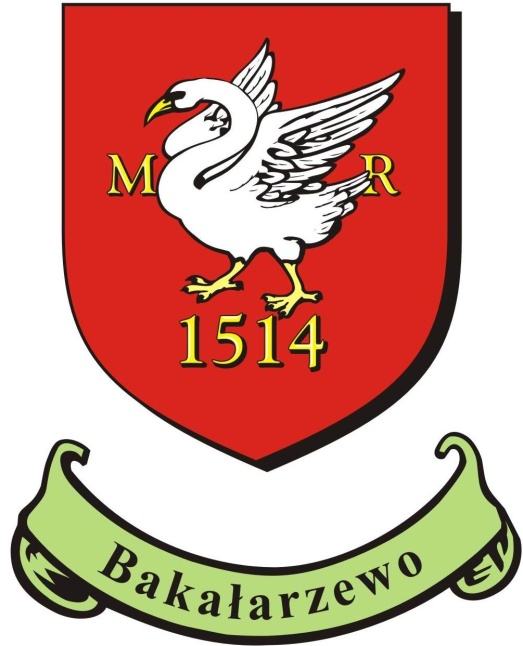 Sporządziła:                                               				    Zatwierdził:Monika Kozłowska                                                                     Wójt Gminy BakałarzewoBakałarzewo, kwiecień 2015r.WSTĘPOgólna charakterystyka gminyGmina Bakałarzewo (3249 osób zameldowanych na pobyt stały- stan na dzień 31.12.2014r.) położona jest w północno-zachodniej części województwa podlaskiego, w powiecie suwalskim. Graniczy ona z następującymi gminami: Suwałki, Filipów, Olecko, Wieliczki, Raczki. Obszar gminy obejmuje 12301 ha oraz 33 miejscowości ( 32 sołectwa): Aleksandrowo, Bakałarzewo, Gębalówka, Góra, Kamionka Poprzeczna, Karasiewo, Klonowa Góra, Konopki, Kotowina, Malinówka, Maryna, Matłak, Nieszki, Nowa Kamionka, Nowa Wieś, Nowy Dwór, Nowy Skazdub, Orłowo, Płociczno, Podgórze, Podwólczanka, Sadłowina, Słupie, Sokołowo, Stara Chmielówka, Stara Kamionka, Stary Skazdub, Suchorzec, Wólka, Wólka Folwark, Zajączkowo, Zajączkowo Folwark, Zdręby. Gmina Bakałarzewo jest gminą wiejską o charakterze rolniczo-turystycznym. Na terenie gminy istnieją 464 rodzinne gospodarstwa rolne. Gospodarstwa te prowadzą swoją działalność na 8.762 ha użytków rolnych w tym 5.715 ha gruntów ornych. Szacuje się, że na terenie gminy znajduje się 108 domków rekreacyjno-letniskowych.  Cel przygotowania oraz podstawa prawna sporządzenia analizyAnaliza została przygotowana w celu weryfikacji możliwości technicznych i organizacyjnych Gminy Bakałarzewo w zakresie gospodarowania odpadami komunalnymi. Podstawą prawną analizy jest art. 3 ust. 2 pkt. 10 ustawy z dnia 13 września 1996r. o utrzymaniu czystości i porządku w gminach (Dz. U. 2015 poz. 87).Źródła odpadówOdpady komunalne to odpady powstające w gospodarstwach domowych, z wyłączeniem pojazdów wycofanych z eksploatacji, a także odpady niezawierające odpadów niebezpiecznych pochodzących od innych wytwórców odpadów, które ze względu na swój charakter lub skład są podobne do odpadów powstających w gospodarstwach domowych; zmieszane odpady komunalne pozostają zmieszanymi odpadami komunalnymi, nawet jeżeli zostały poddane czynności przetwarzania odpadów, która nie zmieniła w sposób znaczący ich właściwości.Odpady  komunalne  na   terenie   Gminy  Bakałarzewo   powstają   głównie   w   gospodarstwach domowych, ale również na terenach nieruchomości niezamieszkałych, jak: obiekty użyteczności publicznej (ośrodki zdrowia, szkoły) oraz infrastruktury (handel, obiekty turystyczne, usługi). Są to także  odpady  z  terenów  otwartych,  takie  jak:  odpady  z  koszy  ulicznych,  zmiotki,  odpady z placu targowego i przystanków autobusowych.II. ZAGADNIENIA OGÓLNE1. Firma odbierająca odpady komunaleW 2014r. odbiór odpadów komunalnych na terenie Gminy Bakałarzewo z nieruchomości zamieszkałych i niezamieszkałych prowadziła firma wyłoniona w drodze przetargu nieograniczonego na odbiór odpadów komunalnych i ich zagospodarowanie, w którym termin realizacji zamówienia wynosił 18 miesięcy ( od 1 lipca 2013r. do 31 grudnia 2014r.)  Zadania realizowane były przez:Firma Transportowo- Usługowa EKO s.c. Zuzanna Andruczyk, Marek Andruczyk, 
ul. Słoneczna 12, 16-404 Jeleniewo2. Metoda naliczania opłaty i stawka opłatyMetoda naliczania opłaty w 2014r. zależna była  od liczby zamieszkałych osób. W okresie od stycznia do marca 2014r. obowiązywały stawki w wysokości: 9,00 zł/os. od 1 do 4; 5,00 zł/os. od 5 do 8 i 1,00 zł/os. powyżej 9 osoby – przy segregacji odpadów i  15,00 zł/ os. od 1 do 4; 8,00 zł/os. od 5 do 8 i 2,00 zł/os. powyżej 9 osoby- przy barku selekcji. Natomiast od kwietnia 2014r. w wyniku analizy dochodów z tytułu opłaty za gospodarowanie odpadami oraz kosztów związanych z funkcjonowaniem systemu, stawki zostały zmniejszone i kształtowały się następująco: 7,00 zł/os. od 1 do 4; 4,00 zł/os. od 5 do 8 i 1,00 zł/os. powyżej 9 osoby – przy segregacji odpadów i  13,00 zł/ os. od 1 do 4; 7,00 zł/os. od 5 do 8 i 2,00 zł/os. powyżej 9 osoby- przy braku selekcji. Opłata od właścicieli nieruchomości niezamieszkałych, na których powstają odpady komunalne zależna była od wielkości pojemnika i stawka za pojemnik również została zmniejszona od kwietnia 2014r. 3. Zasady selektywnej zbiórkiSelektywne zbieranie odpadów komunalnych odbywało się w podziela na:odpady segregowane (tzw. ”suche”) – gromadzone w workach i pojemnikach 
w kolorze żółtym; odpady zmieszane- gromadzone w pojemnikach i workach w kolorze czarnym.szkło – gromadzone w pojemnikach ogólnodostępnych; odpady biodegradowalne- zalecane gromadzenie w przydomowych kompostownikach4. Punkt Selektywnej Zbiórki Odpadów KomunalnychNa terenie Gminy Bakałarzewo funkcjonuje Punkt Selektywnej Zbiórki Odpadów Komunalnych prowadzony przez firmę wyłonioną w przetargu. PSZOK obsługujący mieszkańców całej Gminy Bakałarzewo, znajduje się w Bakałarzewie  przy ul. Kamieńskiej 37 (plac po byłej spółdzielni GS). Czynny jest w każdy poniedziałek godz. 8.00 –10.00 i czwartek w godz. 14.00 –16.00. Do PSZOK mieszkańcy mogą bezpłatnie oddawać wymienione poniżej selektywnie zebrane  odpady komunalne:-zużyty sprzęt elektryczny i elektroniczny,-przeterminowane chemikalia,-meble i inne odpady wielkogabarytowe -zużyte opony ( małe-samochodowe)–odpady budowlane i rozbiórkowe (gruz budowlany pochodzący z drobnych prac remontowych).Dodatkowo na terenie Gminy Bakałarzewo w 2014 r. prowadzona był zbiórka akcyjna odpadów wielkogabarytowych w miesiącu maju oraz październiku. III. OCENA MOŻLIWOŚCI TECHNICZNYCH I ORGANIZACYJNYCH GMINY W ZAKRESIE GOSPODAROWANIA ODPADAMI KOMUNALNYMI1. Możliwość przetwarzania zmieszanych odpadów komunalnych, odpadów zielonych oraz pozostałości z sortowania odpadów komunalnych przeznaczonych do składowania.Na terenie Gminy Bakałarzewo nie ma możliwości przetwarzania odpadów komunalnych. Wszystkie odpady zgodnie z wymogami przekazywane były do Regionalnej Instalacji Przetwarzania Odpadów Komunalnych przy ulicy M. Buczka 150A w Suwałkach. 2. Potrzeby inwestycyjne związane z gospodarowaniem odpadami komunalnymi. 
W 2014r. nie zrealizowano żadnych zadań inwestycyjnych związanych 
z gospodarowaniem odpadami komunalnymi.3. Liczba ludnościGmina Bakałarzewo  liczy 3249 mieszkańców wg danych z ewidencji ludności (stan na 31.12.2014r.). W deklaracjach o wysokości opłaty za gospodarowanie odpadami komunalnymi, złożonych w Urzędzie Gminy Bakałarzewo, ujętych zostało  2480 mieszkańców (stan na 31.12. 2014r.) Różnica w podanej liczbie mieszkańców wynika m. in. z tego, że wielu uczniów i studentów kontynuuje naukę poza miejscem stałego zameldowania. Podobna sytuacja występuje wśród osób czynnych zawodowo, którzy ze względu na wykonywaną pracę przebywają poza terenem gminy. Ma to również związek z osobami starszymi, które przebywają w domach pomocy społecznej bądź u rodziny. 4. Ilość złożonych deklaracji przez mieszkańców Gminy Bakałarzewo na dzień 31.12.2014r.I. systemem objęto: 2480 osóbII. liczba właścicieli nieruchomości objętych system: –780a) liczba właścicieli nieruchomości, którzy zadeklarowali selektywną zbiórkę- 720b) liczba właścicieli nieruchomości, którzy zadeklarowali brak selektywnej zbiórki- 60
(co stanowi 7,69 % ogółu)5. Liczba właścicieli nieruchomości, którzy nie złożyli deklaracji o wysokości opłaty za gospodarowanie odpadami komunalnym. Z danych posiadanych przez urząd wynika, że wszyscy zobowiązani właściciele nieruchomości zostali objęci nowym systemem gospodarki odpadami. Na bieżąco prowadzone są działania mające na celu weryfikację danych zawartych w deklaracjach i sprawdzenie ich ze stanem faktycznym. 6. Informacja o osiągniętych przez gminę poziomach recyklingu w 2014 rokuNa podstawie Rozporządzenia Ministra Środowiska z dnia 29 maja 2012r. w sprawie poziomów recyklingu, przygotowania do ponownego użycia i odzysku innymi metodami niektórych frakcji odpadów komunalnych i Rozporządzenia Ministra Środowiska z dnia 25 maja 2012r. w sprawie poziomów ograniczenia masy odpadów komunalnych ulegających biodegradacji przekazywanych do składowania oraz sposobu obliczania poziomu ograniczania masy tych odpadów, obliczono wymagane poziomy recyklingu, przygotowania do ponownego użycia i odzysku innymi metodami niż składowanie oraz poziomów ograniczenia masy odpadów komunalnych ulegających biodegradacji przekazanych do składowania w 2014 roku. Osiągnięte przez Gminę Bakałarzewo poziomy za 2014r. wynoszą: -poziom ograniczenia masy odpadów komunalnych ulegających biodegradacji kierowanych do składowania: 4,86%-poziom recyklingu przygotowania do ponownego użycia następujących frakcji odpadów komunalnych: papieru, metali, tworzyw sztucznych i szkła odebranych 
z obszaru Gminy: 28,95 %-poziom recyklingu, przygotowania do ponownego użycia i odzysku innymi metodami innych niż niebezpieczne odpadów budowlanych i rozbiórkowych: 100%7. Ilość odebranych odpadów komunalnych z posesji zamieszkałych 
i niezamieszkałych na terenie Gminy Bakałarzewo w okresie od 1.01.2014r. do 31.12.2014r. według miesięcznych raportów.W 2014r. Firma Transportowo- Usługowa EKO s. c.  odebrała łącznie z terenu Gminy Bakałarzewo 288,94 Mg odpadów komunalnych, w tym:7a. Ilość odebranych odpadów w zbiórce akcyjnej w 2014r.:- zużyty sprzęt elektryczny i elektroniczny-  1300 kg- meble i inne odpady wielkogabarytowe –  1000 kg                        - zużyte opony-  1700 kg                                    7b. Ilość dostarczonych przez mieszkańców odpadów do PSZOK  w 2014r. (w kg):Rysunek 1.1 Udział procentowy zebranych selektywnie frakcji odpadów komunalnych w 2014 rokuRysunek 1.2 Udział procentowy odpadów zmieszanych i segregowanych w odpadach odebranych ogółem z podziałem na poszczególne miesiące w 2014r.Rysunek 1.3 Udział procentowy odpadów zmieszanych i segregowanych 
w odpadach odebranych ogółem w 2014 rokuIV. OPŁATY Z TYTUŁU GOSPODAROWANIA ODPADAMI KOMUNALNYMI W OKRESIE OD 01.01.2014 DO 31.12.2014Stan na dzień: 31.12.2014r.W stosunku do właścicieli nieruchomości, którzy nie wnoszą w terminie opłat za gospodarowanie odpadami komunalnymi wysyłane są upomnienia. W roku 2014 upomnienia z tytułu nie uiszczania opłat za gospodarowanie odpadami komunalnymi otrzymało 90 właścicieli nieruchomości. W dalszym ciągu 26 właścicieli nieruchomości zalega z opłatą za gospodarowanie odpadami komunalnymi za 2013r. i 2014r. (stan na dzień 13.04.2015r.).V. KOSZTY OBSŁUGI SYSTEMU W OKRESIE OD 01.01.2014 
DO 31.12.2014Od 01.01.2014r. do 31.12.2014r. koszty związane z nowym system gospodarki odpadami komunalnymi kształtowały się następująco:VI. PODSUMOWANIENa terenie Gminy Bakałarzewo od dnia 1 lipca 2013 roku funkcjonuje nowy system gospodarowania odpadami komunalnymi wynikający z nowelizacji ustawy 
o utrzymaniu czystości i porządku w gminach. Gmina Bakałarzewo podjęła 
w terminie wszystkie wymagane przepisami prawa uchwały oraz przejęła wszystkie obowiązki z zakresu gospodarowania odpadami komunalnymi. Na podstawie powyższych danych należy stwierdzić, że system gospodarki odpadami komunalnymi na terenie Gminy Bakałarzewo w 2014 r. funkcjonował prawidłowo. Mieszkańcy mieli możliwość pozbycia się wszystkich odpadów komunalnych powstających w gospodarstwie domowym, a oprócz odbioru odpadów bezpośrednio z nieruchomości można było również oddać nieodpłatnie wszelkiego rodzaju odpady segregowane, wielkogabarytowe i odpady problemowe do Punktu Selektywnej Zbiórki Odpadów Komunalnych bądź wystawić je podczas zbiórki akcyjnej odpadów wielkogabarytowych. Pozytywnym   akcentem   było   obniżenie  od 1 kwietnia 2014 r. stawek opłaty za gospodarowanie odpadami komunalnymi. Mieszkańcy ponoszą równocześnie rzeczywiste koszty funkcjonowania systemu. Priorytetowym zadaniem Gminy Bakałarzewo na kolejne lata  jest dalsze uświadamianie mieszkańców w zakresie gospodarki odpadami komunalnymi w celu ograniczenia ilości wytwarzanych odpadów komunalnych oraz racjonalnego sortowania odpadów komunalnych, aby osiągnąć określone przez Unię Europejską poziomy odzysku i recyklingu odpadów oraz ograniczyć masę  odpadów ulegających biodegradacji  przekazywanych do  składowania. Poprawie powinna ulec także prawidłowa  segregacja odpadów u  źródła,  która wpłynie korzystnie na  gospodarkę odpadami na terenie Gminy Bakałarzewo w przyszłych latach.Rodzaj odpadówIlość odpadów [Mg] Ilość odpadów [Mg] Ilość odpadów [Mg] Ilość odpadów [Mg] Ilość odpadów [Mg] Ilość odpadów [Mg] Ilość odpadów [Mg] Ilość odpadów [Mg] Ilość odpadów [Mg] Ilość odpadów [Mg] Ilość odpadów [Mg] Ilość odpadów [Mg] Rodzaj odpadówIIIIIIIVVVIVIIVIIIIXXXIXIIPapier i tektura 0,600,650,600,400,700,802,100,751,220,400,550,23Szkło 0,550,601,331,184,103,104,202,900,802,100,301,80Tworzywa sztuczne 1,451,201,001,201,101,301,751,201,100,700,601,26Opakowania wielo-materiałowe 0,100,300,120,050,100,100,110,030,080,070,050,02Metal 0,600,250,300,370,550,850,700,750,60`0,080,520,31Meble i inne odpady wielko-gabarytowe----0,45----0,55--Zużyte opony----0,80----0,90--Zużyty sprzęt elektryczny i elektroniczny----0,90----0,40--SUMA ODPADÓW SEGREGO-WANYCH3,33,003,353,68,76,158,865,633,83,752,023,62Zmieszane odpady komunalne 8,0217,688,6019,1227,8824,4418,9026,8023,9623,6821,5012,58Rodzaj odpaduIIIIIIIVVVIVIIVIIIIXXXIXIISUMAOpakowania ze szkła17211543263217281691253289Opakowania z tworzyw sztucznych304257505451655468422418555Zmieszane odpady budowlane180135108223034016904303201752101281105030Zużyte opony1355357370135-8246593837261038Odpady wielko-gabarytowe----------116-116Zużyty sprzęt elektryczny i elektroniczny-18-220624381--54--478Łączna ilość dostarczonych odpadów:Łączna ilość dostarczonych odpadów:Łączna ilość dostarczonych odpadów:Łączna ilość dostarczonych odpadów:Łączna ilość dostarczonych odpadów:Łączna ilość dostarczonych odpadów:Łączna ilość dostarczonych odpadów:Łączna ilość dostarczonych odpadów:Łączna ilość dostarczonych odpadów:Łączna ilość dostarczonych odpadów:Łączna ilość dostarczonych odpadów:Łączna ilość dostarczonych odpadów:Łączna ilość dostarczonych odpadów:7506GOSPODARKA ODPADAMI2014r.NALEŻNOŚCI256 999,40DOCHODY243 907,24ZALEGŁOŚCI 14 401,16w tym wymagalne: 10 392,36KOSZTY UPOMNIENIA608,40NADPŁATY1 309,00ZALEGŁOŚCI NA DZIEŃ 28.02.2015r.6 755,58w tym za 2013r.: 1 144,48NazwaWykonanie1. Koszty związane z obsługą administracyjną systemu ( m.in. wynagrodzenie osobowe pracowników, zakup materiałów i wyposażenia, szkolenia, opłaty prowizyjne) 43 842,512. Koszty związane z odbiorem, transportem, zbieraniem, odzyskiem i unieszkodliwianiem odpadów komunalnych ( w tym koszty obsługi PSZOK)142 560,00RAZEM186 402,51WYDATKI 186 402,51DOCHODY243 907,24